Załącznik Nr 1 Nazwa zadania: Remont nawierzchni wojskowej bocznicy kolejowej                             w m. Mosty.Inwestor: 15 Wojskowy Oddział Gospodarczy     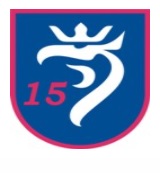        ul. Narutowicza 10A       70-231 Szczecin       15wog@ron.mil.pl		Stadium:  STWiORB SPECYFIKACJA TECHNICZNA WYKONANIA I ODBIORU ROBÓT BUDOWLANYCH Branża:  Torowa Zawartość:  T.WOG.01 – Remont nawierzchni wojskowej bocznicy kolejowej w m. Mosty.Opracował: Ireneusz MizeriaSpis treści T.WOG.01  Remont nawierzchni wojskowej bocznicy kolejowej w m. Stargard i Mosty.Informacje ogólne Przedmiot STWiORB Przedmiotem niniejszej specyfikacji technicznej są wymagania dotyczące wykonania i odbioru robót związanych z wykonaniem robót torowych na terenie wojskowej bocznicy kolejowej (wbk) 817 Mosty,  administrowanynej przez 15. Wojskowy Oddział Gospodarczy w  Szczecinie.Zakres stosowania STWiORB Niniejsza specyfikacja techniczna może być stosowana wyłącznie jako dokument przetargowy 
i kontraktowy przy zlecaniu, realizacji i odbiorze robót branży torowej związanych z remontem torów, rozjazdów i przejazdów kolejowo – drogowych  oraz konserwacją nawierzchni wojskowych bocznic kolejowych administrowanych przez 15. Wojskowy Oddział Gospodarczy w Szczecinie.Zakres robót objętych STWiORB Ustalenia zawarte w niniejszej specyfikacji dotyczą zasad prowadzenia i odbioru robót związanych z: remontem oraz konserwacją torów nawierzchni S-42, S-49 na podkładach drewnianych i strunobetonowych,remontem oraz konserwacją rozjazdów S-49 i S-42 na podrozjazdnicach drewnianych,1.1.4 	Określenia Określenia stosowane w niniejszej specyfikacji technicznej wykonania i odbioru robót budowlanych są zgodne z obowiązującymi przepisami, normami oraz aprobatami technicznymi. 1.1.5 	Ogólne wymagania dotyczące robót Wykonawca robót budowlanych jest odpowiedzialny za ich: przeprowadzenie w sposób bezpieczny dla ludzi i środowiska, jakość wykonania, terminowość wykonania, zgodność z umowa, zgodność ze STWiORB, zgodność z poleceniami Inspektora Nadzoru Inwestorskiego.1.1.6 Kody robót według Wspólnego Słownika Zamówień (CPV) Roboty objęte niniejszą specyfikacją techniczną są zakwalifikowane według CPV jako: 45234116-2 – Budowa torów.50225000-8 – Konserwacja torów kolejowych1.1.7  Wymagania jakie musi spełnić wykonawca przy realizacji robótWykonawca robót powinien posiadać niezbędną wiedzę i doświadczenie w przedmiocie zamówienia. Dysponować potencjałem technicznym i osobami zdolnymi do wykonania zamówienia. Uprawnienia wymagane do realizacji robót to uprawnienia budowlane do kierowania robotami budowlanymi w specjalności inżynieryjnej kolejowej w zakresie kolejowych obiektów budowlanych.1.2 	Materiały Użyte przez Wykonawcę materiały muszą być dopuszczone do stosowania w budownictwie, wprowadzone do obrotu zgodnie z ustawą z dnia 16 kwietnia 2004 r. o wyrobach budowlanych (tekst jedn. Dz.U. z 2021 poz. 1213 z późn. zm.) i spełniać inne wymagania określone w STWiORB.Poniższe elementy nawierzchni kolejowej niezbędne do wykonania robót objętych zakresem niniejszej STWiORB stanowią typy budowli przeznaczonych do prowadzenia ruchu kolejowego na bocznicach, w rozumieniu Rozporządzenia Ministra Infrastruktury w sprawie dopuszczania do eksploatacji określonych rodzajów budowli, urządzeń i pojazdów kolejowych: podkłady, przytwierdzenia, elementy nawierzchni rozjazdowej, Poniżej opisano wymagania dot. podstawowych wyrobów budowlanych przewidzianych do zastosowania w ramach zadania. Gdy w STWiORB nie określono wymagań szczegółowych należy zastosować materiały typowe, spełniające wymagania aktualnych dokumentów odniesienia (norm, aprobat technicznych), dopuszczone do stosowania w budownictwie kolejowym. Przed przystąpieniem do robót Wykonawca okaże inspektorowi nadzoru do wglądu, deklaracje zgodności lub certyfikaty zgodności potwierdzające, że planowane do użycia  materiały nadają się do wbudowania.  Podkłady drewniane Do wykonania remontu torów na bocznicach 15. Wojskowego Oddziału Gospodarczego w Szczecinie należy zastosować jako podpory szynowe: podkłady drewniane, belkowe, dębowe lub sosnowe typu IB lub IIB (typu 2E1 lub 4E2 wg PN-EN 13145+A1:2012) – nowe; Dla przedłużenia okresu pracy podkładów i podrozjazdnic w torze muszą one być poddane nasycaniu środkami przeciwgnilnymi metodą ciśnieniowo-próżniową Rüpinga – zasadniczym środkiem impregnacyjnym jest olej kreozotowy zgodny z normą PN-EN 13991:2004. Podkłady zawsze muszą być łączone w zespoły podzłączowe poprzez skręcenie śrubami z łbem wieńcowym. 1.2.2 Podkłady strunobetonoweDo wykonania remontu torów na bocznicach 15. Wojskowego Oddziału Gospodarczego w Szczecinie – tylko w miejscach wskazanych należy zastosować: podkłady strunobetonowe do przytwierdzenia pośredniego „K” typu INBK-7 – nowe. Nie jest dopuszczalne bez zmiany umowy zastępowanie materiału określonego w dokumentacji materiałem o innych parametrach technicznych.1.2.3 Przytwierdzenia szyn i złączki Przy remoncie torów i rozjazdów należy wykorzystać elementy złączek szyn oraz przytwierdzeń szyn do podkładów, pochodzące z rozbiórki remontowanych odcinków nawierzchni torowej, za wyjątkiem:pierścienie sprężyste  – wyłącznie materiał nowy;przekładki podszynowe – wyłącznie  materiał nowy.1.2.4 Nawierzchnia przejazdowa Przy remoncie przejazdów kolejowo – drogowych należy zastosować:przy wymianie nawierzchni na przejazdach /wymiana dyliny/– wyłącznie materiał nowy;przy wymianie nawierzchni na przejazdach /wymiana kostki kamiennej na żelbetowe płyty przejazdowe typu CBP /– wyłącznie materiał nowy;1.2.5 Pozostałe materiałyfarba olejnasmary1.2.6 Materiał WykonawcyWykonawca w ramach realizacji robót dostarczy materiał o właściwościach określonych powyżej do realizacji robót:wymiana pojedyncza podkładów – podkłady, pierscienie sprężyste, przekładki podszynowe;wymiana nawierzchni na przejeździe kolejowo – drogowym – komplet nawierzchni;wymiana podkładów podzłaczowych – podkłady, pierścienie sprężyste, przekładki podszynowe, łączenia podkładów;uzupełnienie wskaźnik Z1 na końcu toru – komplet materiałów;montaż i demontaż belki kozła oporowego – podkłady, łączenia podkładów;ustawienie słupka ukresowego – komplet materiałów;poprawienie prześwitu rozjazdu w rozjazdach – komplet materiałów;farby, smary konserwacyjne.1.2.7 Utylizacja materiałówW przypadku wystąpienia odpadów sklasyfikowanych wg. PKWiU wymienionych w załączniku nr 15 ustawy z dnia 11 marca 2004 r. o podatku od towarów i usług (t.j. Dz. U. z  2022r. poz. 196) podczas realizacji robót budowlanych rozbiórkowych, Wykonawca jest zobowiązany do ich pozyskania, posortowania, przygotowania do komisyjnego zważenia w celu ustalenia podstaw do dokonania wzajemnych rozliczeń zgodnie z zapisami umowy.W przypadku pozyskania odpadów nie wymienionych w ustępie wyżej, Wykonawca jako wytwórca odpadów zobowiązany jest postępować zgodnie z ustawą z dnia 14 grudnia 2012 r. o odpadach (t.j. Dz. U. z 2021 r. poz. 779, 784,1648, 2151). Wykonawca zobowiązany jest do ich utylizacji/zagospodarowania w terminie nie dłuższym niż termin odbioru końcowego. Materiały 
z demontażu zakwalifikowane przez Zamawiającego jako odpady niebezpieczne, Wykonawca  zutylizuje na swój koszt i przekaże Zamawiającemu 1 egz. Karty Przekazania Odpadu podpisany przez podmiot przejmujący odpad do utylizacji. W przypadku odpadów pozostałych Wykonawca jest zobowiązany załączyć do protokołu odbioru końcowego Oświadczenie o zagospodarowaniu odpadów zgodnie z powyższą ustawą.1.3 	Sprzęt Wykonawca jest zobowiązany do używania jedynie takiego sprzętu, który nie spowoduje niekorzystnego wpływu na jakość wykonywanych robót. Liczba i wydajność sprzętu powinny gwarantować przeprowadzenie robót, zgodnie z zasadami określonymi w STWiORB i w terminie określonej w umowie. Sprzęt będący własnością Wykonawcy lub wynajęty przez niego do wykonania robót ma być utrzymywany w dobrym stanie i gotowości do pracy. Powinien być on zgodny z normami ochrony środowiska i przepisami dotyczącymi jego użytkowania. Sprzęt budowlany konieczny do wykonania remontu bocznicy kolejowej może być przechowywany na terenie Zamawiającego, przy czym: postój i przechowywanie sprzętu nie może utrudniać bieżącej pracy jednostki wojskowej oraz stwarzać zagrożenia dla osób przebywających na jej terenie, wszelkie maszyny i urządzenia muszą być zabezpieczone przed ich uruchomieniem przez osoby do tego celu niepowołane, miejsce postoju i przechowywania sprzętu oraz dopuszczalny okres postoju wyznaczy przedstawieciel jednostki wojskowej na terenie której prowadzone będą prace, za sprzęt pozostawiany na terenie Inwestora odpowiada wyłącznie Wykonawca (w tym w szczególności za jego dozór i zabezpieczenie przed kradzieżą, uszkodzeniem lub uruchomieniem przez osoby niepowołane), postój i przechowywanie sprzętu budowlanego w terminach i miejscach uzgodnionych jest nieodpłatne. 1.4 	Transport i składowanie Wykonawca jest zobowiązany do stosowania jedynie takich środków transportu, które nie wpłyną niekorzystnie na jakość i terminowość wykonywanych robót oraz właściwości przewożonych materiałów. Wykonawca będzie usuwał na bieżąco, na własny koszt, wszelkie zanieczyszczenia, uszkodzenia spowodowane jego pojazdami na terenie Zamawiającego. W miejsca, w które dojazd pojazdów ogumionych nie jest możliwy lub ruch takich pojazdów skutkowałby zniszczeniami infrastruktury torowej i/lub drogowej Zamawiającego (np. zabłocenie podsypki przez ogumione koła pojazdów) do obowiązków Wykonawcy należy zastosowanie transportu szynowego (wagonów towarowych) do usunięcia z miejsca wykonania robót wszelkich elementów nawierzchni torowej pochodzących z rozbiórki oraz dostawy materiałów nowych. Transport materiałów przewidzianych do wbudowania odbywa się środkami i na koszt Wykonawcy robót. Dopuszcza się ich składowanie na terenie Zamawiającego, przy czym: składowanie materiałów nie może utrudniać bieżącej pracy Zamawiającego oraz stwarzać zagrożenia dla osób przebywających na terenie Zamawiającego, miejsce składowania i dopuszczalny okres składowania materiałów wyznaczy Zamawiający, za materiały składowane na terenie Inwestora odpowiada wyłącznie Wykonawca (w tym za ich dozór i zabezpieczenie przed kradzieżą lub uszkodzeniem), składowanie materiałów w terminach i miejscach uzgodnionych z Zamawiającym jest nieodpłatne.1.5 	Wykonanie robót 1.5.1 Ogólne zasady wykonania robót Wykonawca robót jest odpowiedzialny za czynniki wymienione w punkcie 1.1.5 niniejszej STWiORB. Roboty remontowe i prace konserwacyjne należy prowadzić w sposób nie powodujący zagrożenia dla osób przebywających na terenie Zamawiającego oraz mienia znajdującego się na jego terenie. Wykonawca musi zapewnić taki typ i liczbę sprzętu, by roboty były prowadzone w sposób zgodny ze sztuką budowlaną, w szczególności należy wyeliminować możliwość powstania uszkodzeń infrastruktury technicznej (w tym torów i dróg) przez ruch budowlany lub pogarszania parametrów elementów wykonanych we wcześniejszych etapach robót (np. rozpulchniania zagęszczonych warstw konstrukcji torowej przez pojazdy lub maszyny Wykonawcy). Jeśli do osiągnięcia powyższych celów będzie konieczne zapewnienie stosowania maszyn dwudrożnych (torowo-drogowych) lub dostawa materiałów budowlanych z boku remontowanego toru, w tym przy użyciu wagonu kolejowego, będzie to należało do obowiązków Wykonawcy. Wszelkie uszkodzenia mienia spowodowane działaniem Wykonawcy muszą zostać usunięte staraniem i na koszt Wykonawcy przed zgłoszeniem obiektu do odbioru eksploatacyjnego. Przed przystąpieniem do prac remontowych, konserwacyjnych na każdej bocznicy zostanie przekazany teren na którym będzie wykonywana usługa przy udziale Wykonawcy, przedstawiciela użytkownika i Zamawiającego.Wykonawca w celu uzyskania przepustek, zobowiązany jest na 5 dni przed rozpoczęciem robót złożyć wniosek o wydanie przepustek do Dowódcy JW. Kompleksu na którym jest realizowane zadanie, podając dane wszystkich osób (imię, nazwisko, narodowość, seria i numer dowodu osobistego, zdjęcie oraz nr telefonu) przewidzianych do zatrudnienia oraz wszystkich pojazdów (rodzaj, typ, nr rejestracyjny, dane kierowcy) przewidywanych do wykorzystania przy realizacji zamówienia.Na terenie zamkniętym roboty będą realizowane od poniedziałku do czwartku w godzinach 7.00 – 15.00,  a w piątki w godzinach 7.00 – 13.00. Roboty mogą być realizowane poza wskazanymi godzinami pod warunkiem uzgodnienia powyższego z jednostką wojskową na terenie której zlokalizowana jest bocznica i przedstawicielem Zamawiającego.Wykonawca zobowiązany jest do prowadzenia „Dziennika korespondencji”, przekazanego przez Zamawiającego,  służącego do zapisów przebiegu robót i okoliczności zachodzących w toku wykonywania robót. Zapisy w „Dzienniku korespondencji” powinny być dokonywane na bieżąco i chronologicznie. Wpisów do dziennika mają prawo dokonać osoby wyznaczone przez Wykonawcę oraz inspektor nadzoru Zamawiającego.Po zakończeniu prac remontowch, Wykonawca zobowiązany jest do wykonania pomiaru rozjazdu i odcinków torów na których dokonano wymiany podkładów, i wpisania wyników do Karty badania rozjazdu i Książki pomiaru torów (znajdujących się Zamawiającego). Pomiaru i wpisu dokona przedstawiciel Wykonawcy posiadający odpowiednie urawnienia budowlane.   1.5.2 Wymiana podkładów drewnianych, betonowych Roboty remontowe wymiany podkładów drewnianych lub betonowych obejmują rozbiórkę uszkodzonych podkładów, przezbrojenie podkładów materiałem z rozbiórki, a następnie wymianą podkładów na drewniane nowe lub betonowe straoużyteczne. Po wymianie podkładów należy sprawdzić położenie wysokościowe toru w miejscach wymiany,Materiały z demontażu zakwalifikowane przez Zamawiającego jako odpady niebezpieczne, Wykonawca zobowiązany jest zutylizować na swój koszt, zgodnie z obowiązującymi przepisami z zakresu gospodarki odpadami i ochrony środowiska. Wykonawca przekaże Zamawiającemu 1 egz. Karty Przekazania Odpadu podpisany przez podmiot przejmujący odpad do utylizacji.1.5.3 Konserwacja torów na bocznicach kolejowych 15 WOG SzczecinKonserwację torów na bocznicach obejmują:przeprowadzenie oczyszczenia i konserwacji przytwierdzeń i komór łubkowych,wymiana uszkodzonych belek w koźle oporowymoczyszczenie żłobków w miejscach zabudowy toru nawierzchnią przejazdową.Środek do konserwacji powinien odpowiadać wymaganiom Instrukcji Ir-27 „Warunki dopuszczenia na liniach kolejowych zarządzanych przez PKP Polskie Linie Kolejowe S.A. środków do smarowania części trących w rozjazdach kolejowych”.1.5.4 Konserwacja rozjazdówKonserwację rozjazdów na bocznicach obejmują:poprawienie wymiarów rozjazdowych w planie poprzez demontaż przytwierdzeń i podkładek żebrowych w miejscach przekroczonych wymiarów i ponowny montaż materiałem demontowanym po uzyskaniu odpowiedniej szerokości na kierunku zasadniczym i zwrotnym,przeprowadzenie oczyszczenia i konserwacji przytwierdzeń i komór łubkowych,oczyszczenie żłobków, dokręcenie i konserwacja części trących rozjazdów, śrub i wkrętów,odnowienie powłok malarskich na zwrotnikach oraz latarniach zwrotnicowych,Środek do konserwacji powinien odpowiadać wymaganiom Instrukcji Ir-27 „Warunki dopuszczenia na liniach kolejowych zarządzanych przez PKP Polskie Linie Kolejowe S.A. środków do smarowania części trących w rozjazdach kolejowych”.1.5.5 Remont przejazdów kolejowo-drogowychPrace remontowe na przejazdach kolejowo-drogowych z kostki brukowej, obejmują rozbiórkę istniejącej nawierzchni z kostki, usunięcie podbudowy, a następnie ułożenie klińca kamiennego pod prefabrykowane płyty żelbetowe oraz montaż prefabrykowanych płyt typu CBP wewnętrznych i zewnętrznych. Obsypanie klińcem najazdów z obu stron płyt CBP w celu zwiększenia szerokości przejazdu, co zapobiega osunięciu się koła pojazdu z krawędzi płyt.Roboty remontowe na przejazdach kolejowo-drogowych z dyliny drewnianej, obejmują demontaż uszkodzonej nawierzchni z dyliny, uzupełnienie i wyrównanie podbudowy z kruszywa, a następnie montaż podkładów drewnianych – nawierzchni przejazdowej.Po ułożeniu nawierzchni przejazdowej należy sprawdzić położenie wysokościowe nawierzchni z płyt lub dyliny w stosunku do położenia główki szyny.Prace remontowe na przejadach z płyt należy wykonywać mechanicznie. 1.5.6 Uzupełnienie znaków kolejowych i drogowychUzupełnienie znaków kolejowych obejmuje znaki kolejowe Z-1, na końcach torów w miejscu przed kozłem oporowym.Wymiary oraz wymagania dla znaków określa Instrukcja Ie-102 „Wymagania techniczne dla wskaźników i tablic sygnałowych”Ilości oraz typy znaków oraz wskaźników określa przedmiar robót.1.6 	Kontrola jakości robót Kontrola ma na celu zapewnienie robót zgodnie z umową, niniejszą STWiORB, obowiązującymi przepisami oraz zasadami wiedzy technicznej i ma na celu niedopuszczenie do dalszych prac, jeżeli już uprzednio wykonane prace nie spełniają stawianych wymogów, jak również zapewnienie stosowania właściwych materiałów, metod pomiarowych, technologii i warunków ochrony środowiska. Kontrolę jakości robót będzie prowadził inspektor nadzoru oraz osoby wskazane przez Zamawiającego w umowie.Obmiar robót Jednostki obmiarowe robót budowlanych związanych z wykonaniem remontu bocznicy kolejowej określone zostały w przedmiarze robót. Poszczególne jednostki obmiarowe obejmują wszystkie roboty niezbędne do wykonania robót budowlanych w sposób zgodny z przepisami, umową, niniejszą STWiORB oraz zasadami wiedzy technicznej. Z uwagi na ryczałtowy charakter rozliczenia robót budowlanych, przedmiar robót ma wyłącznie charakter pomocniczy. Odbiór robót Odbiór robót torowych polega na sprawdzeniu zgodności wykonania robót budowlanych z przepisami, umową, niniejszą STWiORB oraz zasadami wiedzy technicznej. Kontroli podlega także zgodność dokumentacji budowy ze stanem faktycznym i obowiązującymi przepisami oraz umową. W ramach realizacji umowy będą prowadzone następujące rodzaje odbiorów:odbiór robót zanikających i ulegających zakryciu;odbiór końcowy robót;odbiór pogwarancyjny. 1.8.1 Odbiór robór zanikających i ulegajacych zakryciu i odbiór  końcowy robót.Odbiór robót zanikających lub ulegających zakryciu dokonuje wpisem do dziennika korespondencji właściwy inspektor nadzoru, w terminie nie dłuższym niż 3 dni od daty ich zgłoszenia przez Wykonawcę. Nieprzystąpienie przez inspektora do odbioru w terminie wskazanym jak powyżej powoduje przyjęcie Robót bez uwag przez Zamawiającego.W przypadku, gdy Wykonawca nie zgłosi do odbioru robót zanikających lub ulegających zakryciu, inspektor nadzoru może żądać odkrycia robót lub wykonania ich ponownie na koszt Wykonawcy.Po zakończeniu Robót i dokonaniu odpowiedniego wpisu w dzienniku korespondencji potwierdzonego wpisem inspektora nadzoru, Wykonawca zobowiązany jest do pisemnego zgłoszenia Zamawiającemu Robót do odbioru końcowego.Zamawiający powoła Komisję odbiorową, która dokona lub odmówi odbioru końcowego w terminie nie dłuższym niż 14 dni od zgłoszenia Robót do odbioru końcowego. O terminie przystąpienia do odbioru oraz składzie powołanej Komisji, Zamawiający niezwłocznie informuje Wykonawcę. Potwierdzeniem odbioru będzie podpisany protokół odbioru końcowego.W dniu przystąpienia do odbioru (przed przystąpieniem do niego), Wykonawca przekaże Komisji odbiorowej dokumentację powykonawczą, która powinna obejmować:oświadczenie kierownika budowy o zgodności wykonanych Robót ze STWiORB
i obowiązującymi przepisami prawa;oryginał dziennika korespondencji;deklaracje zgodności lub certyfikaty zgodności potwierdzające, że użyte materiały nadawały się do wbudowania lub oświadczenie kierownika budowy;oświadczenie wykonawcy o zagospodarowaniu odpadów, zgodnie z obowiązującymi przepisami;1 egz. karty przekazania do utylizacji odpadów niebezpiecznych.W przypadku stwierdzenia podczas odbioru wad w wykonanych Robotach lub w przekazanej dokumentacji powykonawczej, Zamawiający może odmówić dokonania odbioru do czasu usunięcia nieprawidłowości.Odmowa dokonania odbioru powinna być stwierdzona protokołem wraz ze wskazaniem wszystkich stwierdzonych Wad i terminem na ich usunięcie. Termin usunięcia Wad powinien być w miarę możliwości uzgodniony z Wykonawcą.1.8.2  Odbiór pogwarancyjny:Pod koniec okresu gwarancyjnego Zamawiający zorganizuje  odbiór ostateczny – pogwarancyjny.  Odbiór robót ostateczny – pogwarancyjny polegać będzie na  ocenie  wykonanych po okresie rękojmi oraz  ewentualnych  wad  zaistniałych  w  okresie  gwarancyjnym.Odbioru  dokona  komisja  wyznaczona przez  Zamawiającego  w  obecności Wykonawcy
 i  użytkownika.1.9	Ochrona środowiska w trakcie realizacji robótW trakcie realizacji robót Wykonawca jest zobowiązany znać i stosować się do przepisów zawartych we wszystkich regulacjach prawnych w zakresie ochrony środowiska. W okresie realizacji, do czasu zakończenia robót Wykonawca będzie podejmował wszystkie sensowne kroki, żeby stosować się do wszystkich przepisów w zakresie ochrony środowiska na placu budowy i poza jego terenem.1.10	Zapewnienie bezpieczeństwa i ochrony zdrowia w trakcie realizacji robótWykonawca zapewni wyposażenie w urządzenia socjalne oraz ich odpowiednie wyposażenie i odzież wymaganą dla ochrony życia i zdrowia personelu zatrudnionego na placu budowy. Wykonawca będzie stosował się do wszystkich przepisów prawnych obowiązujących w zakresie bezpieczeństwa pożarowego. Materiały łatwopalne będą przechowywane zgodnie z przepisami przeciwpożarowymi, w miejscach niedostępnych dla osób trzecich. Wykonawca jest odpowiedzialny za wszelkie straty powstałe w trakcie realizacji robót lub zostały spowodowane przez któregokolwiek z jego pracowników.1.11	Podstawa płatności Warunki i podstawa płatności za roboty związane z remontem i konserwacją wojskowych bocznic kolejowych określone są w umowie o roboty remontowe. 1.12	Charakterystyka ogólna wojskowej bocznicy kolejowejWBK NR 817  MOSTYStan prawny obiektu:Zarządca: Rejonowy Zarząd Infrastruktury w Szczecinie, ul. Narutowicza 17B;Administrator:15 WOG Szczecin,  ul. Narutowicza 10A, 70-231 Szczecin;Użytkownik: Jednostka Wojskowa Nr 4224 Wałcz, Skład Mosty. Lokalizacja  wbk:miejscowość: Mosty;gmina: Maszewo;starostwo powiatowe: Goleniów;województwo: zachodniopomorskie.miejsce odgałęzienia wbk:linia kolejowa: Koszalin-Goleniów;stacja obsługująca wbk: Goleniów;kilometr odgałęzienia: 133,774 ;rozjazd odgałęziający: zwyczajny typu S49, Nr 101;wbk położona na działkach:Nr  695, obr Gliwice 2, będącej w władaniu MON- RZI;  Nr 100/2, obr 10 Stargard, będącej w trwałym zarządzie MON 
- księga wieczysta KW 14382, oraz na działce obejmującej grunt
o pow.1017 m2 dla której zarządcą jest PKP S.A. - Zakład Linii Kolejowych w Szczecinie.Dane charakteryzujące obiekt:rok budowy  wbk:  przed 1945 rokiem;rok rozbudowy: 1957 ZKB POW ; 1961 DW Lot.;data przyjęcia do eksploatacji: akt przyjęcia do eksploatacji z dnia
7  listopada 1957 roku;Dane techniczne bocznicy:długość całkowita bocznicy: 4 068 m;długość użyteczna bocznicy: 3 282 m;tory bocznicowe (8 torów): szyny – typu S49/S42; podkłady –  drewniane/strunobetonowe; podsypka: tłuczeń/żwir/pospółka.rozjazdy (10 szt.): Rz S49 - 1 szt.; Rz S42 - 9 szt.; podrozjazdnice  drewniane; podsypka tłuczeń/żwir/pospółka.Wykolejnica: 1 szt. (Wk101), obsługa ręczna;przejazdy kolejowo-drogowe i przejścia dla pieszych w poziomie szyn: na bocznicy zlokalizowanych jest 12 przejazdów kolejowo-drogowych, niestrzeżonych, kat. D;bocznica nie posiada semaforów i tarcz manewrowych i zaporowych;obiekty inżynieryjne: brak;rampy ładunkowe: 1 x rampa boczna o długości 150 m.     Opracował: Ireneusz Mizeria1.1Informacje ogólne31.1.1Przedmiot STWiORB31.1.2Zakres stosowania STWiORB31.1.3     Zakres robót objętych STWiORB31.1.4     Określenia41.1.5     Ogólne wymagania dotyczące robót41.1.6     Kody robót według Wspólnego Słownika Zamówień (CPV)41.1.7     Wymagania jakie musi spełnić wykonawca przy realizacji robót41.2        Materiały41.2.1      Podkłady i podrozjazdnice drewniane41.2.2      Podkłady strunobetonowe 51.2.3      Przytwierdzenia szyn i złączki51.2.4      Nawierzchnia przejazdowa51.2.5      Pozostałe materiały51.2.6Materiał Wykonawcy51.2.7Utylizacja materiałów51.3         Sprzęt61.4         Transport i składowanie61.5         Wykonanie robót71.5.1       Ogólne zasady wykonania robót71.5.2       Wymiana podkładów drewnianych i betonowych71.5.3       Konserwacja torów81.5.4       Konserwacja rozjazdów81.5.5       Remont przejazdów kolejowo-drogowych81.5.6       Uzupełnienie znaków kolejowych i drgowych81.6          Kontrola jakości robót81.7Obmiar robót91.8Odbiór robót91.8.1Odbiór robót zanikających i ulegajacych zakryciu i odbiór końcowy robót91.8.2Odbiór pogwarancyjny91.9Ochrona środowiska w trakcie realizacji robót101.10 Zapewnienie bezpieczeństwa i ochrony zdrowia w trakcie realizacji robót101.11Podstawa płatności101.12Charakterystyka ogólna wojskowych bocznic kolejowych10Zakres robot  remontowych i konserwacyjnych na wbk 817 Mosty. Zakres robot  remontowych i konserwacyjnych na wbk 817 Mosty. 1Tory bocznicy1.1Tor nr 101 - poprawić wartość przechyłki toru w km 0,010 - 0,060 (50m) 1.2Tor nr 102: a) Dokonać wymiany podkładów drewnianych w ilości 10 szt. między Rz101 a Rz102; b) Wymienić 1 zestaw podzłączowy. 1.3Tor nr 105: a) Uzupełnić wskaźnik Z1 na końcu toru b) Wymienić belkę kozła na końcu toru1.4Tor nr 106:a)	Dokonać wymiany podkładów betonowych INBK7 w ilości 9 szt. b)	Wymienić  5  zestawów podzłączowych.c)	Wymienić belkę kozła na końcu toru..1.5Tor nr 108:Dokonać pojedynczej wymiany podkładów drewnianych w ilości 57 szt. (podkłady, przekładki i pierścienie nowe, pozostałe elementy z demontażu).Wymienić  2  zestawy podzłączowe.1.6Przeprowadzić oczyszczenie i konserwację przytwierdzeń i komór łubkowych w torach bocznicowych.2Rozjazdy.2.1Rozjazd nr 102 a) Poprawić wymiar c1.2.2Rozjazd nr 106 a) Poprawić wymiary f1 i h12.3 Rozjazd nr 108 a) Poprawić wymiar i12.4Rozjazd nr 103, 104, 108, 109, 110, 111  a) Odnowić powłokę malarską na zwrotniku i latarni. 2.5Rozjazd nr 104 a) Uzupełnić wskaźnik W17 (słupek ukresu)2.6Oczyszczenie żłobków, dokręcenie i konserwacja części trących rozjazdów, śrub i wkrętów;